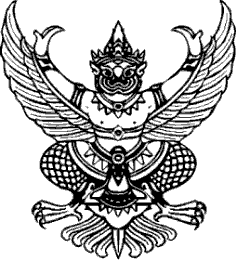 ที่ มท ๐๘2๐.2/ว							                                                                ถึง สำนักงานส่งเสริมการปกครองท้องถิ่นจังหวัด ทุกจังหวัด 	ตามที่ กรมส่งเสริมการปกครองท้องถิ่นขอให้แจ้งองค์กรปกครองส่วนท้องถิ่นทุกแห่งบันทึกข้อมูลด้านการบริหารจัดการขยะมูลฝอยขององค์กรปกครองส่วนท้องถิ่น รายเดือน (มฝ.2) ภายในวันที่ 10 ของทุกเดือน 
โดยให้สำนักงานส่งเสริมการปกครองท้องถิ่นจังหวัดยืนยันความถูกต้องของข้อมูลผ่านระบบสารสนเทศ
ด้านการจัดการขยะมูลฝอยขององค์กรปกครองส่วนท้องถิ่น รวมถึงกำกับ ดูแล และเร่งรัดการบันทึกข้อมูลระบบดังกล่าว 
ทุกเดือน นั้น	กรมส่งเสริมการปกครองท้องถิ่นได้ตรวจสอบข้อมูลในระบบสารสนเทศด้านการจัดการขยะมูลฝอยขององค์กรปกครองส่วนท้องถิ่น เมื่อวันที่ 11 มกราคม 2565 แล้ว พบว่ามีหลายจังหวัดที่องค์กรปกครองส่วนท้องถิ่นบันทึกข้อมูลปริมาณขยะที่เกิดขึ้น (ข้อมูลเดือนกันยายน - เดือนธันวาคม 2564) ยังไม่ถูกต้องครบถ้วน
เพื่อให้การบันทึกข้อมูลในแบบรายงานผลการบริหารจัดการขยะมูลฝอยรายเดือน (มฝ.2) ถูกต้องภายในระยะเวลา
ที่กำหนด ขอให้เร่งรัดองค์กรปกครองส่วนท้องถิ่นตรวจสอบข้อมูลให้แล้วเสร็จและยืนยันข้อมูลดังกล่าวภายในวันที่ 21 มกราคม 2565	กรมส่งเสริมการปกครองท้องถิ่น	       มกราคม 2565กองสิ่งแวดล้อมท้องถิ่นกลุ่มงานสิ่งแวดล้อม	โทร. ๐๒ 2๔๑ ๙๐๐๐ ต่อ ๒๑๑๒ - 2113 โทรสาร 02 241 2066บัญชีแนบท้ายจังหวัดที่องค์กรปกครองส่วนท้องถิ่นนำเข้าข้อมูลขยะในระบบสารสนเทศด้านการจัดการขยะมูลฝอย
ขององค์กรปกครองส่วนท้องถิ่น ไม่ครบร้อยละ 100*หมายเหตุ : ข้อมูล ณ วันที่ 11 มกราคม 2565ที่จังหวัดเดือนที่นำเข้าข้อมูลไม่ครบร้อยละ 1001กระบี่ธันวาคม2กาญจนบุรีตุลาคม,พฤศจิกายน, ธันวาคม3กาฬสินธุ์ธันวาคม4กำแพงเพชรธันวาคม5ขอนแก่นธันวาคม6จันทบุรีธันวาคม7ฉะเชิงเทราธันวาคม8ชลบุรีธันวาคม9ชัยนาทธันวาคม10ชัยภูมิตุลาคม,พฤศจิกายน, ธันวาคม11ชุมพรตุลาคม,พฤศจิกายน, ธันวาคม12เชียงรายธันวาคม13เชียงใหม่พฤศจิกายน, ธันวาคม14ตรังธันวาคม15ตราดธันวาคม16นครนายกตุลาคม,พฤศจิกายน, ธันวาคม17นครปฐมธันวาคม18นครพนมธันวาคม19นครราชสีมาตุลาคม,พฤศจิกายน, ธันวาคม20นครศรีธรรมราชธันวาคม21นครสวรรค์ธันวาคม22นนทบุรีกันยายน,ตุลาคม,พฤศจิกายน23นราธิวาสธันวาคม24น่านธันวาคม25บุรีรัมย์ธันวาคม26ปทุมธานีธันวาคม27ปราจีนบุรีกันยายน,ตุลาคม,พฤศจิกายน, ธันวาคม28ปัตตานีธันวาคม29พระนครศรีอยุธยาธันวาคม30พะเยาธันวาคม31พังงาธันวาคม32พัทลุงธันวาคม33พิจิตรตุลาคม,พฤศจิกายน, ธันวาคม34พิษณุโลกธันวาคม35เพชรบุรีธันวาคม36เพชรบูรณ์ธันวาคม37ภูเก็ตธันวาคม38มหาสารคามตุลาคม,พฤศจิกายน, ธันวาคม39มุกดาหารธันวาคม40แม่ฮ่องสอนกันยายน,ตุลาคม,พฤศจิกายน, ธันวาคม41ยโสธรตุลาคม,พฤศจิกายน, ธันวาคม42ยะลาธันวาคม43ร้อยเอ็ดตุลาคม,พฤศจิกายน, ธันวาคม44ระนองธันวาคม45ระยองธันวาคม46ราชบุรีธันวาคม47ลพบุรีธันวาคม48ลำปางกันยายน,ตุลาคม,พฤศจิกายน, ธันวาคม49ลำพูนธันวาคม50เลยตุลาคม,พฤศจิกายน, ธันวาคม51ศรีสะเกษธันวาคม52สกลนครธันวาคม53สงขลาธันวาคม54สตูลธันวาคม55สมุทรปราการธันวาคม56สมุทรสงครามธันวาคม57สมุทรสาครธันวาคม58สระแก้วพฤศจิกายน, ธันวาคม59สิงห์บุรีธันวาคม60สุโขทัยธันวาคม61สุพรรณบุรีตุลาคม,พฤศจิกายน, ธันวาคม62สุราษฎร์ธานีธันวาคม63สุรินทร์ธันวาคม64หนองคายธันวาคม65หนองบัวลำภูกันยายน,ตุลาคม,พฤศจิกายน, ธันวาคม66อ่างทองกันยายน,ตุลาคม,พฤศจิกายน, ธันวาคม67อำนาจเจริญธันวาคม68อุดรธานีกันยายน,ตุลาคม,พฤศจิกายน, ธันวาคม69อุตรดิตถ์ธันวาคม70อุทัยธานีธันวาคม71อุบลราชธานีธันวาคม